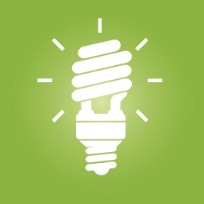 Idea planner[Objective]Ideas[Name][Name][Name][Conclusion][Idea 1 header][If you’re ready to write, just select a line of text and start typing to replace it with your own.][Want to change the look of this table? On the Table Tools Design tab, just select a different style.][Idea 1 text][Idea 1 conclusion][Idea 2 header][Idea 2 text][Idea 2 text][Idea 2 text][Idea 2 conclusion][Idea 3 header][Idea 3 text][Idea 3 text][Idea 3 text][Idea 3 conclusion][Idea 4 header][Idea 4 text][Idea 4 text][Idea 4 text][Idea 4 conclusion]